ATHLETIC CLUB DE CHATEAU-THIERRY              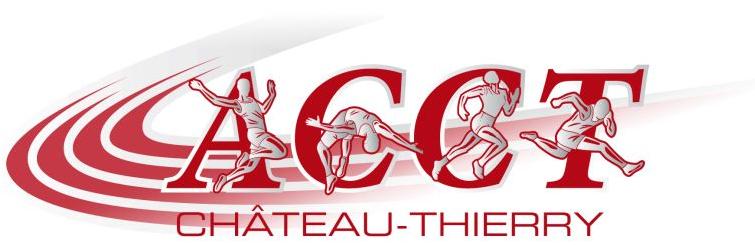 Agrément D.D.J.S n°025422Code Siret n° 423 422 450 00019Code APE n°9260Présidente : Isabelle VATTIER			64 rue Roger Catillon				 			02400 CHATEAU-THIERRY			tel	06 16 12 32 66Secrétaire : Patrice PIGAL      	 	              11 rue des Pentes de Montbazin 			 			02330 COURBOIN 				tél :	06  85 40 00 74 Site internet : ac-chateau-thierry.com 							Email : athle.chateau.thierry@gmail.com			Château-Thierry le   28 octobre 2019		 CONVOCATIONMadame, Monsieur,J'ai l'honneur de vous inviter à participer à l'Assemblée Générale Ordinaire de l'association Athlétic Club de Château-Thierry qui se tiendra SAMEDI  16  NOVEMBRE 2019à  17h00au Palais des Rencontres  2 Avenue de Lauconnoisà  Château-ThierryOrdre du jour :Rapport moral  Compte rendu financierCompte rendu d’activité Remise des récompensesQuestions diverses Un  pot de l’amitié sera offert à l’issue de cette Assemblée.Comptant vivement sur votre présence, veuillez recevoir mes salutations sportives.La Présidente. Isabelle Vattier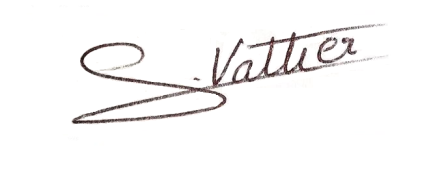 